PONAVLJAMO IN UTRJUJEMOKatera semena uporabimo za:Na embalaži naštetih živil preberi sestavine. Podatke o vsakem živilu zapiši v tabelo.Nariši stolpčni diagram za količino ogljikovih hidratov v teh živilih.Katero živilo jih ima največ? 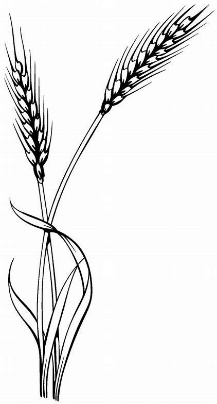 Če učnega lista ne moreš natisniti, ga reši v zvezek.polentomlečni zdrobričetkašokruhrižotoajdova kašaprosena kašainstantna polentarižbeljakovineogljikovi hidratimaščobeprehranske vlakninevitaminimineralne snovi